Future Routes Fund 2024Idea Submission Form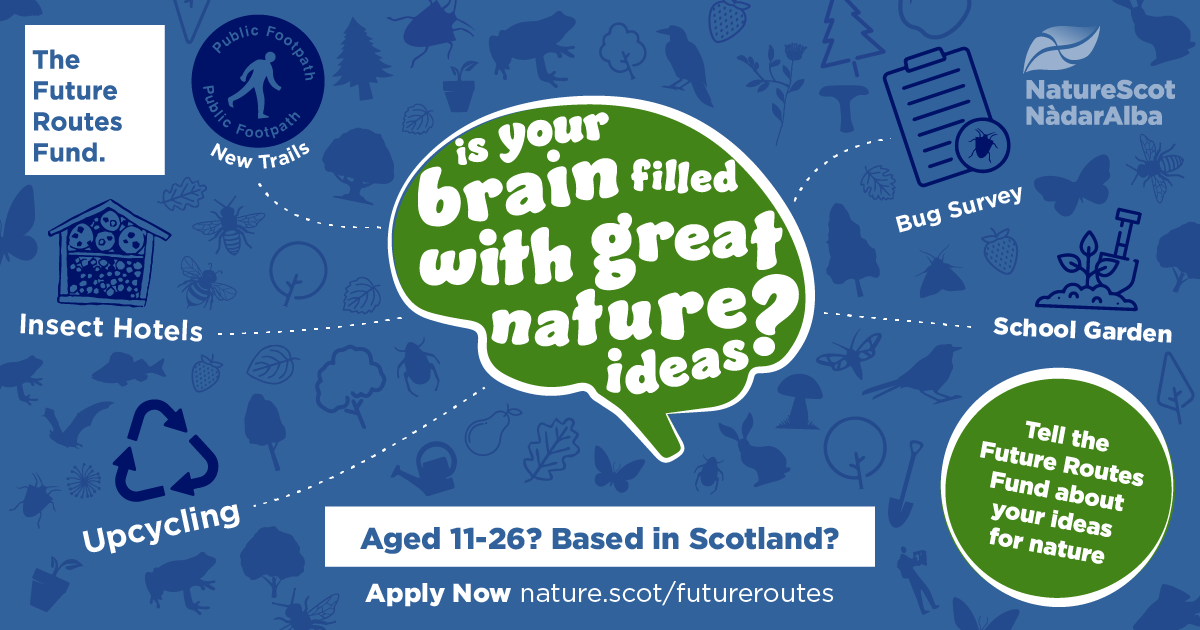 Future Routes Fund – 2024Before completing this form, please read the Future Routes Guidance.Please complete this idea submission form with as much information as possible to help us understand your idea. If you aren’t sure how to make your idea work or what it would involve, you should still submit your idea with as much detail as possible. We can support you to develop your ideas, so write down any thoughts or ideas you have even if you are not sure!If you need help or have any questions, you can contact us on the contact details at the bottom of this page. We are happy for you to submit this form in a different format, for example as a video or audio recording. Please ensure you answer every question fully if you decide to do this.Part One: About Your TeamPlease provide details about your team. If you are submitting your idea as an individual, please put your details in the ‘Team Leader’ box. If you have more than five team members, please add rows in order to list everyone!What is your Team or Project name? Team Leader’s DetailsTeam Member’s DetailsTell us a bit about yourself or your team – for example what your interests are, how you met, what you do together, are any of you involved with nature (volunteering, hobbies etc.) You can include photos, videos, links, or any other documents. (Max 100 words). Part Two: About Your IdeaIs your idea completely new, or will the Future Routes Fund money be used for an existing project that is already running?Please tell us about your idea. You should describe what your idea will achieve, how you will carry it out, and what you will spend the money on. Please provide as much details as possible to help us understand our idea. (Maximum 400 words)Why is your idea important and how would your idea connect young people with nature and make a positive impact on the environment?  (Maximum 200 words)Which of these outcomes would your idea help to achieve?(Remember, ideas must meet at least two of the outcomes of the fund).How many young people do you hope to engage through your idea? (If you aren’t sure, you can write your best guess).How long will your idea take to complete? (for example, a one-off event, 2 months, 6 months?)Please list any other organisations/networks/clubs/communities that you could/ want to work with to make your idea happen.What challenges do you think you might have to overcome to make sure your idea is a success? How will you make your idea accessible to all young people (consider reasons why young people might find it difficult to get involved such as a disability, language barriers or additional support)?Part Three: Your Project SupportPlease provide the details of your Project Support. For more information about the Project Support please see the Guidance.Part Four: BudgetPlease use the table below to list all the costs involved with your idea.It is important to research how much everything will cost so that you can ask for the right amount of money. If you don’t know exactly how much something will cost, put down your best guess – we can support you to develop your budget if your idea is successful. Remember to consider things like insurance if needed for your idea. Please provide as much information as possible to show you have thought through what costs are involved in the project.‘In-kind’ describes a donation of a product or service made by an organisation, instead of a cash donation.If you have any equipment/supplies left over, how will this be used? Will your project be funded by any other individuals or organisations? If yes, who will fund your project and what is the amount of funding they will provide you?What is the total amount of funding you require from NatureScot?Part Four: Additional InformationIs there anything else you’d like to tell us about your idea that may help your submission?Part Five: Signatures & Submitting Your IdeaAll data provided will be protected in accordance with the General Data Protection Regulations (GDPR - the laws that protect your data). Your personal information can be removed from our system at any time if you no longer want to be part of this project.   Please tick here to consent to NatureScot holding your personal details for the purposes of this project. We will use your contact details to contact you about anything related to the Future Routes Fund. If completing this form digitally, typing your name below acts as a signature.Team Leader’s Name:   Team Leader’s Signature:                Date: Once you have completed every part of this form, you are ready to submit your idea! Make sure everyone in your team has read the submission and is happy to submit it!  Remember to tweet #FutureRoutesFund to tell us you are getting involved!Please send your completed Idea Submission Form to us by email or postThe deadline to submit your ideas is 19 June 2024You will hear back about your idea by 10 July 2024We will ensure that successful applications cover a wide range of activity across Scotland so unfortunately not all applications will be successful. Background Information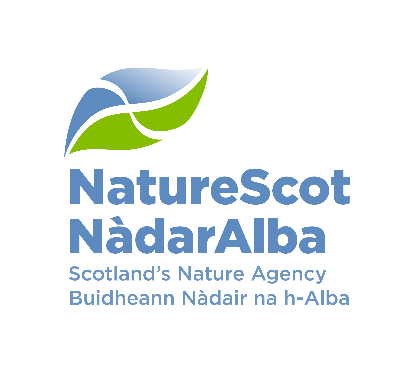 Who is NatureScot?NatureScot is the government funded body that looks after all of Scotland’s nature. For more information visit www.nature.scotWho is Young Scot?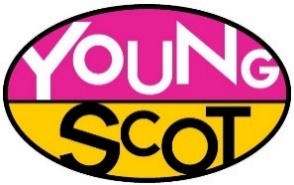 Young Scot is Scotland’s national youth information and citizenship charity for young people aged 11-26 in Scotland. For more information visit www.youngscot.netWho is ReRoute?ReRoute is a group of young people who worked with NatureScot and Young Scot to engage young people in Scotland’s amazing nature and Scotland’s Biodiversity Strategy. ReRoute set up the Future Routes Fund to empower young people to take action for nature. To find out more on ReRoute visit www.young.scot/reroute.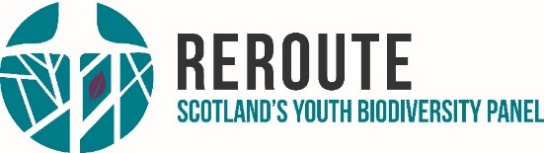 NameAgeAgePostcode (eg. EH12 5EZ)Please provide the Team Leader’s contact details so that we can contact them about this submission.Please provide the Team Leader’s contact details so that we can contact them about this submission.Please provide the Team Leader’s contact details so that we can contact them about this submission.Please provide the Team Leader’s contact details so that we can contact them about this submission.Mobile numberMobile numberEmail address (that is regularly checked)Email address (that is regularly checked)NameDate of BirthPostcode (eg. EH12 5EZ)New ProjectExisting ProjectYoung people can improve their local environmentYoung people can be engaged in their community through natureYoung people can increase their knowledge and understanding of Scottish natureYoung people have more opportunities to connect to nature and take action for nature and climateProject Support’s NameHow do you know them?How do you know them?What is their job/role/position?Please provide the Project Support’s contact details in case we need to contact them about this submission.Please provide the Project Support’s contact details in case we need to contact them about this submission.Please provide the Project Support’s contact details in case we need to contact them about this submission.Please provide the Project Support’s contact details in case we need to contact them about this submission.Mobile numberMobile numberEmail address (that is regularly checked)Email address (that is regularly checked) ItemHow much will it cost?Can this item be donated or given ‘in kind’?TOTAL COST OF IDEA:0Post EmailNatureScotMeadowbank House6th Floor South153 London RoadEdinburghEH8 7AUFutureroutesfund@nature.scot 